Dane szacunkowe o rynku pracy województwa mazowieckiegoLipiec 2021 r.Liczba osób bezrobotnychW lipcu w urzędach pracy zarejestrowanych było 139 612 osób bezrobotnych, to jest o 1 755 osoby mniej niż w poprzednim miesiącu oraz o 5 481 osób mniej niż w lipcu 2020 roku. Kobiety stanowiły 51,1% osób bezrobotnych.Największa liczba bezrobotnych wystąpiła w miastach: Warszawa – 26 194 osoby, Radom – 10 110 osób i Płock – 4 077 osób oraz w powiatach: radomskim – 8 916 osób, wołomińskim – 6 569 osób i płockim – 3 951 osób.Najmniejszą liczbę bezrobotnych odnotowano w powiatach: łosickim – 782 osoby, białobrzeskim – 1 102 osoby oraz grójeckim – 1 142 osoby.Wykres 1. Liczba osób bezrobotnych w podregionach województwa mazowieckiegoWykres 2. Liczba osób bezrobotnych wg płci w podregionach województwa mazowieckiegoNapływ i odpływ osób bezrobotnychDo rejestru mazowieckich urzędów pracy włączono 11 593 osoby bezrobotnych, a z ewidencji wyłączono 13 348 osób, w tym z powodu:podjęcia pracy – 7 656 osób (57,4%) odpływu z bezrobocia;niepotwierdzenie gotowości do pracy – 2 271 osób (17,0%) odpływu z bezrobocia;rozpoczęcia stażu – 745 osób (5,6%) odpływu z bezrobocia;dobrowolnej rezygnacji ze statusu bezrobotnego – 712 osoby (5,3%) odpływu z bezrobocia;odmowy bez uzasadnionej przyczyny przyjęcia propozycji odpowiedniej pracy lub innej formy pomocy w tym w ramach PAI – 329 osób (2,5%) odpływu z bezrobocia.Wykres 3. Napływ i odpływ osób bezrobotnych w województwie mazowieckimWykres 4. Główne powody wyrejestrowania z ewidencji osób bezrobotnych w województwie mazowieckim wg płciOsoby w szczególnej sytuacji na rynku pracyNa koniec lipca 2021 r. bezrobotni w szczególnej sytuacji na rynku pracy to osoby:długotrwale bezrobotne – 68,1% ogółu bezrobotnych* (78 562 osoby);powyżej 50. roku życia – 32,3% ogółu bezrobotnych* (37 271 osób);do 30. roku życia – 27,4% ogółu bezrobotnych* (31 636 osób);posiadające co najmniej jedno dziecko do 6. roku życia – 19,2% ogółu bezrobotnych* (22 143 osoby);do 25. roku życia – 12,6% ogółu bezrobotnych* (14 545 osób);niepełnosprawne – 5,1% ogółu bezrobotnych* (5 934 osoby);korzystające ze świadczeń z pomocy społecznej – 0,6% ogółu bezrobotnych* (682 osoby);posiadające co najmniej jedno dziecko niepełnosprawne do 18. roku życia - 0,2% ogółu bezrobotnych* (263 osoby).* dotyczy ogółu osób bezrobotnych w szczególnej sytuacji na rynku pracyWykres 5. Udział osób w szczególnej sytuacji na rynku pracy wśród ogółu osób bezrobotnych w województwie mazowieckim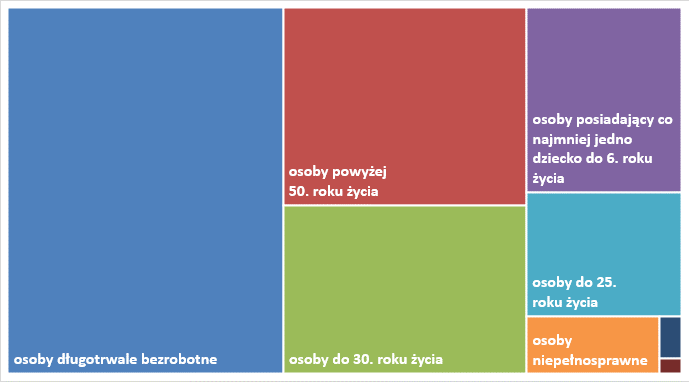 Wolne miejsca pracy i miejsca aktywizacjiW lipcu pracodawcy zgłosili do mazowieckich urzędów pracy 15 485 wolnych miejsc pracy i  miejsc aktywizacji zawodowej, tj. o 1 146 (8,0%) miejsc więcej niż w poprzednim miesiącu. Większość zgłoszonych miejsc pracy to oferty pracy niesubsydiowanej (13 523 miejsca; 87,3%). Miejsc pracy subsydiowanej było o 24 więcej niż w poprzednim miesiącu.Wykres 6. Wolne miejsca pracy i miejsca aktywizacji zawodowej w województwie mazowieckimWykres 7. Wolne miejsca pracy i miejsca aktywizacji zawodowej w podregionach woj. mazowieckiegoTabela 1. Struktura osób bezrobotnych (stan na koniec miesiąca/roku)Lipiec 2020 r.udział %Czerwiec 2021 r.udział %Lipiec 2021 r.udział %Osoby bezrobotne ogółem145 093100,0141 367100,0139 612100,0kobiety73 98951,071 53850,671 32451,1mężczyźni71 10449,069 82949,468 28848,9Osoby poprzednio pracujące124 84986,0121 36085,8119 82485,8Osoby dotychczas nie pracujące20 24414,020 00714,219 78814,2Osoby zamieszkałe na wsi65 49645,162 08143,961 36444,0Osoby z prawem do zasiłku25 78717,820 54814,520 19714,5Osoby zwolnione z przyczyn zakładu pracy7 9285,57 2395,17 0925,1Osoby w okresie do 12 miesięcy od dnia ukończenia nauki2 4851,72 1041,52 1661,6Cudzoziemcy1 0230,71 1870,81 1710,8